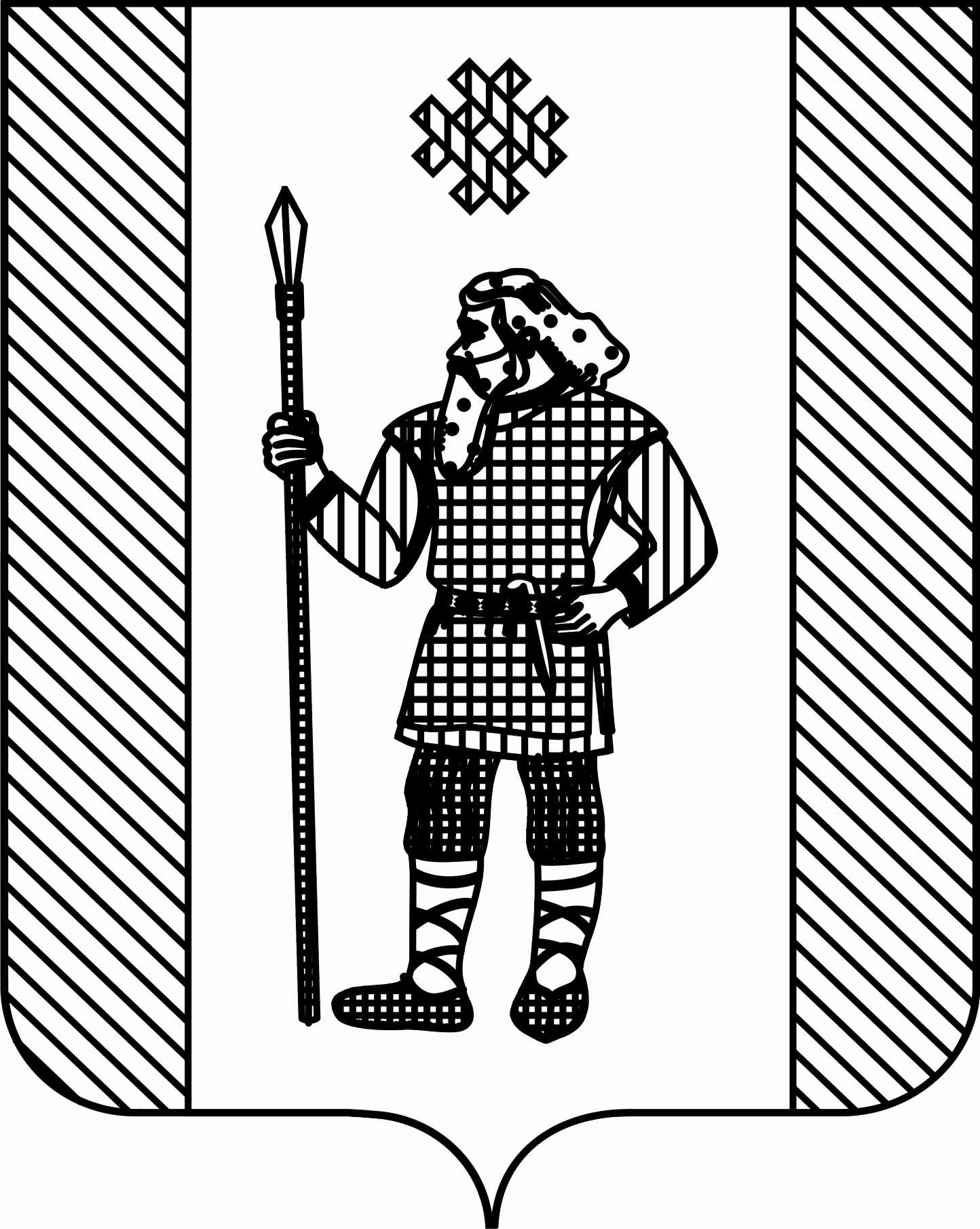 ДУМАКУДЫМКАРСКОГО МУНИЦИПАЛЬНОГО ОКРУГАПЕРМСКОГО КРАЯР Е Ш Е Н И Е25.08.2022 											         № 87О назначении и проведении собрания граждан в целях рассмотрения и обсуждения инициативного проекта в д. Гурина Кудымкарского муниципального округа Пермского краяВ соответствии с решением Думы Кудымкарского муниципального округа Пермского края от 22.04.2021 № 56 «Об утверждении Порядка назначения и проведения собрания граждан в целях рассмотрения и обсуждения вопросов внесения инициативных проектов в Кудымкарском муниципальном округе Пермского края», на основании Уведомления о проведении собрания граждан, Дума Кудымкарского муниципального округа Пермского краяРЕШАЕТ:Назначить собрание граждан в целях рассмотрения и обсуждения инициативного проекта:дата, время, место проведения собрания граждан: 5 сентября 2022 в 18:00 в здании МАОУ «Гуринская СОШ», расположенном по адресу: ул. Центральная, д. 36, д. Гурина, Кудымкарский муниципальный округ, Пермский край;вопрос выносимый на рассмотрение: обсуждение инициативного проекта «Устройство тротуаров по ул. Полевая д. Гурина»;предполагаемое количество участников: 25 человек;организационный комитет в составе:председатель — Тупицына Елена Ивановна;члены комиссии: Плотников Василий Анатольевич;			       Тупицына Валентина Борисовна.1.5. инициатор собрания: староста д. Гурина Тупицына Елена Ивановна;1.6. территория для реализации инициативного проекта: в границах д. Гурина Кудымкарского муниципального округа Пермского края;1.7. численность граждан проживающих в данном населенном пункте: 364 человека.2. Опубликовать настоящее решение в газете «Иньвенский край» и на официальном сайте администрации Кудымкарского муниципального округа Пермского края в информационно-телекоммуникационной сети «Интернет».3. Настоящее решение вступает в силу после его официального опубликования в газете «Иньвенский край».Председатель ДумыКудымкарского муниципального округаПермского края	     Петров М.А.